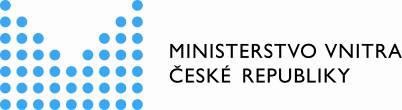 Příloha	č.	1	-	Katalog	služeb poskytovaných EKIS MV a ISoSSČeská republika – Ministerstvo vnitraObsahPožadavky na službyDefinice pojmůPožadavek (request)Požadavek ze strany uživatele služby s žádostí o zabezpečení podpory při využívání služby předané na ServiceDesk Objednatele, která nemá příčinu v chybovém stavu služby, tj. není incidentem (např. žádost o práce, materiál nebo informace poskytované Poskytovatelem ke službě).IncidentUdálost při využívání služby, která neprobíhá očekávaným způsobem a způsobuje, či může způsobit, snížení kvality služby nebo její nedostupnost (např. výpadek, případně výrazné zpomalení systému na základě poruchy nebo softwarové chyby na informačních systémech, nedostupnost dat, nedostupnost komunikací atp.). Incidentem je i jakýkoliv zjištěný bezpečnostní problém, a to i v případě, že neohrožuje okamžitě dostupnost a kvalitu služby.VadaVada je příčina, která způsobila incident.HlášeníInformace ke službě vznesená prostřednictvím ServiceDesku Objednatele s popisem vady, incidentu nebo požadavkem na rozvoj (změnu atd.). Za hlášení se považuje rovněž výstup dohledového systému.TiketZáznam o incidentu nebo požadavku evidovaný ServiceDeskem Objednatele, založený oprávněnou osobou Objednatele (uživatelem, manažerem nastavení EKIS MV nebo ISoSS) nebo založený na základě automatického hlášení incidentu dohledovým systémem Objednatele nebo Poskytovatele.ServiceDesk ObjednatelePracoviště Objednatele pro evidenci, správu a řízení požadavků a incidentů. Je definováno konkrétní adresou, telefonním číslem, příp. e-mailovou adresou, které však slouží pouze jako záložní komunikační kanál.ServiceDesk Objednatele využívá nástroj pro podporu procesů ServiceDesk, dále jen Solution Manager.V rámci Solution Manager jsou řešeny rovněž požadavky a procesy k řízení realizace změn. Na základě informací v Solution Manager se provádí vyhodnocení plnění SLA. Solution Manager slouží pro potřebu předávání vybraných a schválených požadavků a incidentů na Poskytovatele. Poskytovatel je povinen přebírat, vyhodnocovat a zpracovávat na něho směrované požadavky a incidenty evidované v Solution Manageru.Kontaktní místo PoskytovatelePracoviště Poskytovatele zajišťující kontakt pro manažera nastavení EKIS MV a ISoSS. Je definované zejména telefonním číslem, příp. emailovou adresou. Kontaktní místo Poskytovatele však slouží pouze jako záložní komunikační kanál v případě nefunkčnosti Solution Manageru, nebo jako první eskalační úroveň.DostupnostSkutečnost, že Systém, nebo jeho definovaná část / modul je přístupný v požadované kvalitě ve sjednanou dobu a požadovaným způsobem.Systém (nebo jeho definovaná část / modul) je označena jako nedostupná v případě nedostupnosti systému jako celku nebo podstatné dílčí části tohoto systému.Provozní doba (doba provozu)Časový úsek, ve kterém je zajištěn provoz Systému a služba je v definovaném rozsahu a kvalitě dostupná uživatelům. Doba provozu zahrnuje dobu podpory. K době provozu se vztahují termíny:Provozní doba (PD) – doba, kdy je Poskytovatel povinen garantovat dostupnost služby. Označuje dny v týdnu a hodiny ve dni, kdy je služba / komponenta služby poskytována.Tato doba se zahrnuje do výpočtu ukazatelů dostupnosti (QD) a reakce (QR) na incidenty.Dobou provozu 5x9 se rozumí časový úsek od 7:00 hod. do 16:00 hod v pracovní dny. Dobou provozu 7x24 se rozumí časový úsek 24 hodin každý den v kalendářním roce.Servisní okno údržby – doba plánované odstávky, kdy je Poskytovatel oprávněn provádět plánované servisní zásahy na Systému. Systém může být v této době pro uživatele nedostupný. Servisní okno údržby vyžaduje předchozí schválení Objednatelem. Základní rámec servisních oken bude pevně nadefinován vždy na konci kalendářního roku na rok následující na základě návrhu Objednatele. Nad rámec naplánovaných servisních oken bude možné realizovat servisní zásahy pouze ve výjimečných případech po schválení Objednatelem.Doba provozu komponenty – doba, kdy jsou poskytovány činnosti, které jsou náplní dané komponenty služby.Doba podporyČasový úsek, ve kterém je Poskytovatelem poskytována podpora Objednateli na úrovni služeb a komponent definovaných Katalogem služeb a odpovědností uvedených v kap. 2.Reakční doba na incident / požadavekMaximální doba, která uplyne od okamžiku předání incidentu / požadavku manažerem nastavení EKIS MV nebo ISoSS na Poskytovatele v Solution Manageru.Sjednaná hodnota parametru QR – Reakční doba na incident / požadavek je definována v Příloze 3 – Parametry úrovně poskytovaných služeb.Příklad:Reakční doba jeden kalendářní den znamená dobu odezvy Poskytovatele do 24 hodin od okamžiku předání incidentu / požadavku na Poskytovatele v Solution Manageru.Reakční doba jedna hodina znamená dobu odezvy Poskytovatele do 60 minut od okamžiku předání incidentu / požadavku na Poskytovatele v Solution Manageru Objednatele.V případě, že incident je předán v čase mimo provozní dobu služby, je reakční doba počítána od okamžiku zahájení nejbližší provozní doby služby.V případě, že je incident předán v čase provozní doby služby, je Poskytovatel povinen na jejím odstranění pracovat kontinuálně i mimo provozní dobu služby.Doba vyřešení incidentu / požadavkuMaximální doba, která uplyne od okamžiku předání incidentu / požadavku na Poskytovatele v Solution Manageru, do okamžiku, kdy je obnoven standardní provoz systému (aplikace, modulu). Poskytovatel Objednavateli oznámí ukončení řešení a provede zápis o příčině a způsobu nápravy. Incident je následně vrácen Objednateli, který provede kontrolu vyřešení a incident uzavře.SystémSystém je soubor aplikací a komponent, které ovlivňují sebe navzájem i chování celku. Každý z jednotlivých prvků je nějakým způsobem závislý alespoň na jednom dalším prvku. Mohou se slučovat do podsystémů. V rámci katalogu služeb je systém vztažen vždy ke službě, jejíž je součástí (např. EKIS EP, EKIS HR, ISoSS atd.).Základní dva systémy dle této Smlouvy jsou EKIS MV a ISoSS.Provozní prostředíProstředí Objednatele, které je určeno pro běh systémů. Detailní popis a význam jednotlivých prostředí je uveden v dokumentu „Popis architektury a infrastruktury EKIS MV a ISoSS“.Jednotky kapacity práceČlověkohodina – jedná se o jednotku kapacity, která definuje vynaloženou práci jednoho pracovníka za jednu hodinu (dále jen „ČH“).Člověkoden – jedná se o jednotku kapacity, která definuje vynaloženou práci jednoho pracovníka za 8 hodin (dále je „MD“).Pokud není stanoveno jinak, je požadováno vykazování prováděných činností s granularitou 30 minut.Úroveň podpory L1, L2, L3, L4První úroveň podpory (L1) = pracoviště ServiceDesk Objednatele zabezpečuje příjem, resp. vstupní zpracování všech incidentů a požadavků, jejich prvotní kontrolu a předání řešitelům (tj. pracovníků Objednatele nebo Objednatelem zmocněných osob). Předání většiny incidentů a požadavků je automaticky přesměrována na druhou úroveň L2 podpory.Druhá úroveň podpory (L2) = označuje první vrstvu řešitelů Objednatele (manažerů nastavení EKIS MV a ISoSS) přijatého požadavku, incidentu.Třetí úroveň podpory (L3) = označuje vrstvu řešitelů Poskytovatele (konzultantů EKIS MV a ISoSS), kteří provádějí vysoce specializované činnosti, např. metodicko-technické analýzy složitých problémů a jejich řešení.Čtvrtá úroveň podpory (L4) = v případě, že konzultant Poskytovatele není schopen incident nebo požadavek vyřešit, zabezpečí eskalaci incidentu ve spolupráci s pracovníky Objednatele na podporu výrobce. Objednatel poskytuje potřebnou součinnost – povolí přístup specialistů výrobce k prostředí, v němž se incident řeší. Zodpovědnost za vyřešení incidentu v úrovni L4 je na straně Poskytovatele.Všechny záznamy v tiketu procházející úrovněmi L1 až L4 budou vedeny v Solution Manager. Řešitelé mohou být jak na straně Poskytovatele, tak na straně dodavatelů.Souhrnný měsíční výkazVýkaz sestavený Poskytovatelem. Výkaz je předložen Objednateli k odsouhlasení a podepsán oběma smluvními stranami. Podepsaný souhrnný výkaz slouží i jako souhlas k uplatnění případné slevy za služby. Výkaz je předkládán jako příloha k faktuře. Konkrétní termíny, obsah výkazu a proces schvalovaní jsou uvedeny ve Smlouvě.Provozní řádProvozní řád je základní dokument popisující podmínky provozu EKIS MV a ISoSS. Jedná se o závazný dokument, podle kterého Objednatel zabezpečuje provoz EKIS MV a ISoSS a který specifikuje a konkretizuje práva a povinnosti Objednatele a dále práva a povinnosti Poskytovatele podpory systémů. Podrobný popis činností v rámci jednotlivých částí systémů EKIS MV a ISoSS je specifikován v Provozních příručkách.Provozní deníkDo provozního deníku se zaznamenávají každodenní provozní záznamy o úkonech provedených v souvislosti se systémem nebo aplikací nebo jejich části, údaje o činnosti obsluhy, včetně událostí, které mohou mít vliv na provozování. Do provozního deníku se zaznamenávají rovněž záznamy osob provádějících kontrolu provozu. V provozu, kde není nutná denní obsluha, se záznamy provádí při každé kontrole nebo provozním zásahu. Dokument je Poskytovatel povinen průběžně vést pro činnosti prováděné Poskytovatelem v Systému.Provozní deník je veden ve Sjednoceném informačním prostředí Objednatele (dále jen „SIP MV“).Objednatel je povinen zajisti přístup k provoznímu deníku na SIP MV Poskytovateli.DokumentaceDokumentace EKIS MV a ISoSS popisuje z technického hlediska platný stav informačního systému a jeho částí (aplikační software, kybernetická bezpečnost, integrace), včetně odpovědnosti za její aktualizaci.Dokumentace je udržována v SIP MV.Dokumentace je rozdělena na tři úrovně dokumentace k vývoji v Systému:Úroveň dokumentace 1 (vývojová dokumentace) je primárně určena pro potřebu vývoje a údržby – dokumentace vytvořena tvůrcem nové části nebo změněné části (většinou konzultantem   Poskytovatele)   -   např.   u   aplikačního   SW   –   přímo v programu, v souboru. Většina zákaznických změn provedených do EKIS MV a ISoSS je zdokumentována na úrovni komentářů ke zdrojovému kódu.Úroveň dokumentace 2 (dokumentace k testování a akceptaci) je primárně určena pro potřebu testování a provozu – dokumentace je vytvořena tvůrcem nové části nebo změněné části – využívaná pro testování produktu při předávání Objednateli (co je na vstupu a výstupu, jak část např. program pracuje).Úroveň dokumentace 3 (dokumentace integrační) je primárně určena pro potřebu evidence částí systému, podchycení významných vazeb mezi systémy a pro potřeby znalosti aktuálně platného i plánovaného stavu – dokumentace je tvořená manažerem nastavení Objednatele, administrátorem, který přebírá a ověřuje část systému.Další kategorizace vedené dokumentace:Administrátorská dokumentace je dokumentace, která popisuje způsob správy implementované funkcionality a podchycuje vazby a dopady na související funkčnosti. Dokumentace pokrývá zejména technické částí implementovaných komponent a způsob jejich správyUživatelská dokumentace je dokumentace, která popisuje způsob práce z pohledu koncového uživateleProvozní dokumentace je dokumentace, která obsahuje informace k možnostem nastavení implementované funkčnosti pro manažery nastavení. Provozní dokumentacese skládá z Provozní příručky (jsou součástí provozního řádu), Příručky manažera nastavení a Provozního deníku.Rozdělení zodpovědnosti za správu a vedení dokumentace v rámci EKIS MV a ISoSS uvádí Tabulka 3 - Rozdělení zodpovědností za správu a aktualizaci dokumentace. Pro oba systémy EKIS MV a ISoSS se vede vždy samostatná dokumentace.Subjekt určený jako odpovědný za správu a vedení dokumentace je povinen ji udržovat v aktuálním stavu, ve vztahu k aktuálnímu nastavení systému.Objednatel je povinen zajisti přístup k dokumentaci na SIP MV Poskytovateli.V případě rozsáhlého vývoje budou součástí aktualizace dokumentace i modely s využitím notace UML2.WF (Workflow)Workflow označuje pracovní postup, který je definován jednotlivými aktivitami a stavy.Pracovní týmJednací platforma tvořená pracovníky Objednatele a Poskytovatele (např. realizační tým, projektový tým).Definice služeb a komponentKatalog služeb specifikuje služby Objednatele a činnosti (tzv. komponenty služeb), které vykonává Poskytovatel v rámci jednotlivých služeb.Katalog služeb obsahuje základní výčet parametrů a činnosti jednotlivých služeb. Předpokládá se, že katalog služeb může být v době platnosti Smlouvy modifikován, a to na základě změnového řízení vyplývajícího z požadavku Objednatele.Tabulka níže popisuje strukturu rozdělení služeb a komponent služeb. Kde služby pokrývají zajištění provozu, rozvoje atp. pro ucelenou systémovou oblast. Komponenty popisují oblast aktivit, které bude Poskytovatel v rámci služeb realizovat.Tabulka 1 - Přehled služeb a komponent pro EKIS MV*) jedná se o dostupnost aplikační vrstvyTabulka 2 - Přehled služeb a komponent pro ISoSS*) jedná se o dostupnost aplikační vrstvyKomponenty služebKomponenta služby KS01_Podpora provozuKomponenta služby KS02_Drobný rozvoj a konzultaceDefinice služebPro účely plnění Smlouvy jsou definovány níže uvedené služby, které jsou i předmětem fakturace. Každá služba je složena z několika dílčích služeb, které jsou rozděleny do výše uvedených komponent. Detailní informace o aktuálním nastavení systémů služeb je uveden v dokumentu „Popis architektury a infrastruktury EKIS MV a ISoSS“.Všechny služby budou poskytovány s ohledem na dostupnost definovanou prostřednictvím parametrů úrovně poskytovaných služeb definované v dokumentu Příloha č. 3 - „Parametry úrovně poskytovaných služeb SLA EKIS MV a ISoSS“;Všechny schválené požadavky a incidenty budou přes ServiceDesk Objednatele cestou Solution Manager směrovány na Poskytovatele (v rozsahu definovaných služeb);Některé činnosti u vybraných dílčích služeb a komponent bude realizovat Objednatel (viz Přílohy v tomto dokumentu);Každá dílčí služba je charakterizována provozní dobou a SLA parametry (parametry úrovně poskytovaných služeb);Každá dílčí služba má na straně Objednatele určeného Servisního Manažera (vedoucí oddělení nebo vedoucí projektu) odpovědného:za akceptaci měsíčních reportů, na jejichž základě je počítána fakturace;za pravidelnou kontrolu provádění požadovaných činností;za schvalování rozvojových činností v rámci dohodnutého paušálního rozsahu;za schválení výkonů mimo dohodnutý paušál;Pravidelný měsíční reporting obsahuje vyhodnocení dodržení SLA parametrů pro jednotlivé dílčí služby;Konkrétní způsob vyhodnocení SLA parametrů je popsán v dokumentu Příloha č. 3 - Parametry úrovně poskytovaných služeb SLA EKIS MV a ISoSS;Seznam služeb požadovaných Objednatelem uvádí Tabulka 1 - Přehled služeb a komponent pro EKIS MV a Tabulka 2 - Přehled služeb a komponent pro ISoSS.Služba S1 – IntegrátorDílčí služba S11_Řízení požadavků a incidentůDílčí služba S12_Služby architektaDílčí služba S13_BezpečnostDílčí služba S14_ObnovaDílčí služba S14_DokumentaceSlužba S2 – SAP EKIS MVDílčí služba S21_EKIS BCDílčí služba S22_EKIS HRDílčí služba S23_EKIS EPDílčí služba S24_EKIS MISDílčí služba S25_EKIS PortálDílčí služba S26_EKIS SMDílčí služba S27_EKIS PODílčí služba S287_EKIS BEZPSlužba S3 – Ostatní aplikaceDílčí služba S31_EKIS WEBDílčí služba S32_EKIS Operativní evidenceSlužba S4 – ISoSSDílčí služba S41_ISoSS BCDílčí služba S42_ISoSS HRDílčí služba S43_ ISoSS PODílčí služba S44_ISoSS MISDílčí služba S45_ISoSS Portál1.3 Parametry hodnocení služebParametry jsou uvedeny v Příloze č. 3 „Parametry úrovně poskytovaných služeb SLA EKIS MV a ISoSS“.Rozdělení zodpovědnostíZodpovědnosti za správu dokumentaceTabulka 3 - Rozdělení zodpovědností za správu a aktualizaci dokumentaceČinnosti realizované ObjednatelemTabulka 4 – Činnosti realizované ObjednatelemProduktivní,	testovací	a	vývojové systémyJako kritické jsou definovány produktivní systémy, na které je SLA uplatňováno dle požadovaných konkrétních parametrů (SLA: QR, QD, QA, QT).Testovací a vývojové systémyvývojové a testovací systémy nepodléhají měření SLA podle parametrů QT a QDu těchto systémů se automaticky snižuje priorita řešení incidentů o 1 stupeňNázev prostředíPopisProdukční prostředíProdukční prostředí je určeno pro nasazení aktivních systémů v rutinním, denním provozu.Programové úpravy systémů produkčního prostředí a změny nastavení probíhají zpravidla formou transportních požadavků, pokud tento nástroj systém nebo jeho část podporuje.Testovací prostředíTestovací prostředí je určeno pro nasazení systémů za účelem jejich (finálního, před-produkčního) průběžného a akceptačního testování.U některých systémů může probíhat na testovacím prostředí školení uživatelů.Testovací prostředí je tak nezbytně svým aplikačním prostředím obdobou primárnímu produkčnímu prostředí. Standardně svými kapacitními a technickými parametry nedosahuje parametrů produkčních prostředí.Název prostředíPopisVývojové prostředíVývojové prostředí je specifické prostředí, poskytující služby pro nasazení  nových  částí  nebo  celků  informačních  systémů a vývojové nástroje, za účelem provádění softwarového nastavení a vývoje.Prostředí pro testování třetích stranProstředí pro testování třetích stran je určeno pro nasazení systémů a jejich změn, za účelem umožnit testování nasazených systému a jejich změn informačními systémy třetích stran a simulovat využití produkčního prostředí.SlužbySlužbyInformace k SLAInformace k SLAInformace k SLAKomponenty služebKomponenty služebSlužbaDílčí službaProvozní doba*Sledované SLAparametryServisní manažerKS_01KS_02S1IntegrátorS11 - Řízení požadavků5x9QR, QA, QTVO 1.oddPaušálSkutečnostS1IntegrátorS12 - Služby architekta5x9QR, QA, QTVO 1.oddPaušálSkutečnostS1IntegrátorS13 - Bezpečnost5x9QR, QA, QTVO 1.oddPaušálSkutečnostS1IntegrátorS14 - Obnova5x9QR, QA, QTVO 1.oddPaušálSkutečnostS1IntegrátorS15 - Dokumentace5x9QR, QA, QTVO 1.oddPaušálSkutečnostS2SAP EKIS MVS21 - EKIS BC5x9QD, QR, QA, QTVO 4.oddPaušálSkutečnostS2SAP EKIS MVS22 - EKIS EP(BCS, FI, CO, AM, DM, MM, REM, SSD, PM, OV, CK, CČ)5x9QD, QR, QA, QTVO 2. oddVO 5. oddPaušálSkutečnostS2SAP EKIS MVS23 - EKIS HR(OM, OS, PA, PD, PY, TM, BF, RC, CM)5x9QD, QR, QA, QTVO 3. oddPaušálSkutečnostS2SAP EKIS MVS24 - EKIS MIS(BW, BOBJ)5x9QD, QR, QA, QTVO 1. oddVO 2. oddVO 3. oddPaušálSkutečnostS2SAP EKIS MVS25 - EKIS Portál5x9QD, QR, QA, QTVO 4.oddPaušálSkutečnostS2SAP EKIS MVS26 - EKIS SM(CRM-PM, CRM-IM, BC, CRM-ChM, SL, EWA, SYSMON)5x9QD, QR, QA, QTVO 4.oddPaušálSkutečnostS2SAP EKIS MVS27 - EKIS PO5x9QD, QR, QA, QTVO 4.oddPaušálSkutečnostS2SAP EKIS MVS28 - EKIS BEZP(RAL, GRC, ETD)5x9QD, QR, QA, QTVO 4.oddPaušálSkutečnostS3Ostatní aplikaceS31 - EKIS WEB (HCLDomino)7x24QD, QR, QA, QTVO 3. oddPaušálSkutečnostS3Ostatní aplikaceS32 - EKIS Operativní evidence5x9QD, QR, QA, QTVO 2. oddPaušálSkutečnostSlužbySlužbyInformace k SLAInformace k SLAInformace k SLAKomponenty služebKomponenty služebSlužbaDílčí službaProvozní doba*Sledované SLAparametryServisní manažerKS01KS02S1IntegrátorS11 - Řízení požadavků5x9QR, QA, QTVO 1.oddPaušálSkutečnostS1IntegrátorS12 - Služby architekta5x9QR, QA, QTVO 1.oddPaušálSkutečnostS1IntegrátorS13 - Bezpečnost5x9QR, QA, QTVO 1.oddPaušálSkutečnostS1IntegrátorS14 - Obnova5x9QR, QA, QTVO 1.oddPaušálSkutečnostS1IntegrátorS15 - Dokumentace5x9QR, QA, QTVO 1.oddPaušálSkutečnostS4 SAP ISoSSS41 - BC5x9QD, QR, QA, QTVO 4.oddPaušálSkutečnostS4 SAP ISoSSS42 - ISoSS HR(OS, OM, PA, PD)5x9QD, QR, QA, QTVO 3. oddPaušálSkutečnostS4 SAP ISoSSS43 - PO5x9QD, QR, QA, QTVO 3. oddPaušálSkutečnostS4 SAP ISoSSS44 - ISoSS Portál5x9QD, QR, QA, QTVO 3. oddPaušálSkutečnostS4 SAP ISoSSS45 - MIS (BW)5x9QD, QR, QA, QTVO 3. oddPaušálSkutečnostOznačeníNázev komponentyKS01Podpora provozuSeznam činnostíSeznam činnostíPříjem incidentů, požadavkůAktivita pokrývá příjem, vyhodnocení a řízení požadavků a incidentů Poskytovatelem ze ServiceDesku Objednatele na úrovni L3 a L4. Kontrolována bude: relevantnost tiketu vůči kritičnosti, oprávněnost požadavku.Řešení IncidentůAktivita se vztahuje na realizaci všech dílčích činností, které jsou nezbytné pro odstranění vady. Jedná se například, nikoliv však výlučně, o činnosti související s analýzou incidentu, návrhem řešení nebo dočasného řešení, realizací oprav a dohledem nad průběhem řešením. Řešení Incidentů se vztahuje na všechny technologické části (GUI, aplikační logika, data) dané logické části Systému. Opravy chyb se vztahují i na SW třetích stran, který je nedílnou součástí této části systému (jedná se pouze o komponenty převzaté nebo poskytnuté v rámci plnění).Profylaxe SystémuAktivita zajišťuje všechny dílčí činnosti spojené s proaktivní kontrolou chodu jednotlivých částí systému s cílem včas odhalit potenciální problémy související s provozem systému. O provedení kontroly bude vždy proveden záznam do provozního deníku tak, aby bylo možné vyhodnotit  kvalitu  poskytované  služby.  Součástí  záznamu  bude i informace o potencionálních problémech, které byly identifikovány.Objednatel požaduje pravidelný dohled a upozornění o blížícím se konci podpory SW komponent systému. Skutečnost, že některá podpora SW komponent již nebude výrobcem poskytována (není zaplacena podpora, nebo výrobce již podporu neposkytuje), bude vždy doplněna návrhem zajištění pokračování nebo náhrady nepodporované části SW.MonitoringSledování a vyhodnocování výkonnostních parametrů, které je možnévýkonu Systémuřešit nastavením nebo změnou nastavení parametrů systému, s cílema	optimalizacepredikovat budoucí potřeby a chování systému. Aktivita dále zahrnujeSystémudílčí činnosti související s úpravami systému (změna programovéhokódu, indexace, změny datového modelu, změny konfigurací apod.)s	cílem	udržet	požadované	výkonnostní	parametry	systému.Optimalizace chodu se vztahuje na SW části systému.Správa prostředíAktivita zahrnuje dílčí činnosti související se správou provozního prostředí Systému, a to především databázového prostředí, aplikačního prostředí a integračního rozhraní Systému. Poskytovatel ji vykonává prostřednictvím vlastních pracovníků. Činnosti této aktivity jsou z části prováděny Poskytovatelem, z části Objednatelem a část činností vykonávají obě strany. Poskytovatel pak tuto činnost vykonává na všech požadovaných prostředích Systému, kde Poskytovatel rovněž provádí kontrolu a implementaci opravných balíčků, bezpečnostních záplat a upgrade SW komponent všech provozovaných vrstev.Součástí služby je aktualizace dat testovacího prostředí na základě požadavku Objednatele.Součástí služby je aktualizace provozní dokumentace.Implementace	bezpečnostních	záplat	bude	prováděna	ASAP po přechozím souhlasu Objednatele.Obnova systémuAktivita zahrnuje obnovu systému po haváriiČinnosti servisního manažereAktivita zahrnuje řízení a koordinaci činností Poskytovatele, komunikaci s Objednatelem a další činnosti stanovené Smlouvou.Podmínky provádění činnostíPodmínky provádění činnostíVýše definované činnosti budou prováděny v takovém rozsahu, aby byla zachována požadovaná dostupnost Systému a všech jeho logických částí. V případě, že provádění činností vyžaduje odstávku, je Poskytovatel oprávněn provádět dané činnosti pouze v předem Objednatelem schváleném servisním okně nebo v rámci plánované odstávky podle dohody Poskytovatele s Objednatelem.O rozsahu pravidelných i nepravidelných prací bude vedena podrobná provozní dokumentace s uvedením jména nebo kódu pracovníka, který činnosti prováděl. Provozní dokumentace bude vedena na centrálním úložišti Objednatele v dostatečném rozsahu pro potřeby vyhodnocení kvality služby a dokumentace systému.Výše definované činnosti budou prováděny v takovém rozsahu, aby byla zachována požadovaná dostupnost Systému a všech jeho logických částí. V případě, že provádění činností vyžaduje odstávku, je Poskytovatel oprávněn provádět dané činnosti pouze v předem Objednatelem schváleném servisním okně nebo v rámci plánované odstávky podle dohody Poskytovatele s Objednatelem.O rozsahu pravidelných i nepravidelných prací bude vedena podrobná provozní dokumentace s uvedením jména nebo kódu pracovníka, který činnosti prováděl. Provozní dokumentace bude vedena na centrálním úložišti Objednatele v dostatečném rozsahu pro potřeby vyhodnocení kvality služby a dokumentace systému.Obsah plněníObsah plněníRozsah plnění ze strany Poskytovatele bude zahrnovat (vše níže uvedené je zohledněno v cenové sazbě konzultanta):náklady na technické a materiální vybavení nezbytné pro zajištění požadovaných činností vyjma nástrojů, které jsou ve vlastnictví Objednatele a veškeré licenční poplatky spojené se zajištěním činností vyjma licencí v majetku Objednatele,náklady na pracovníky Poskytovatele, kteří budou zajišťovat požadované činnosti,veškeré náklady související se zajištěním definovaných činností.Rozsah plnění ze strany Poskytovatele bude zahrnovat (vše níže uvedené je zohledněno v cenové sazbě konzultanta):náklady na technické a materiální vybavení nezbytné pro zajištění požadovaných činností vyjma nástrojů, které jsou ve vlastnictví Objednatele a veškeré licenční poplatky spojené se zajištěním činností vyjma licencí v majetku Objednatele,náklady na pracovníky Poskytovatele, kteří budou zajišťovat požadované činnosti,veškeré náklady související se zajištěním definovaných činností.Rozsah činnostíRozsah činnostíObjednatel požaduje následující rozsah činností:Objednatel požaduje následující rozsah činností:Příjem incidentů požadavkůČinnosti budou realizovány dle definovaných SLA bez věcného a množstevního omezení.Řešení IncidentůŘešení Incidentů je dáno aktuální potřebou Systému. Činnosti budou realizovány dle definovaných SLA bez věcného a množstevního omezení.Profylaxe SystémuProfylaxe	Systému	bude	realizována	bez	časového,	věcného a množstevního omezení.Monitoring stavu Systému	a optimalizace choduObjednatel požaduje zajistit monitorování výkonu Systému v takovém rozsahu, který umožní identifikovat provozní problémy Systému nejpozději do 30 minut od jejich výskytu. Činnost bude realizována bez časového, věcného a množstevního omezení.Obnova systémuObjednatel požaduje zajistit obnovu systému po havárii. Činnosti budou realizovány dle definovaných SLA bez věcného a množstevního omezení.Správa prostředíSpráva provozního prostředí bude realizována dle definovaných SLA bez věcného a množstevního omezení.Aktualizace dat testovacích prostředí  bude realizována pouze na vyžádání odpovědné osoby Objednatele v rozsahu maximálně 1 x ročně pro EKIS EP, EKIS HR a ISoSS HR.„Podpora provozu“ bude Poskytovatelem zajišťována jako paušální plnění, což znamená, že Poskytovatel bude zajišťovat potřebné činnosti v takovém rozsahu, který bude nezbytný pro dosažení všech kvalitativních parametrů příslušné služby.„Podpora provozu“ bude Poskytovatelem zajišťována jako paušální plnění, což znamená, že Poskytovatel bude zajišťovat potřebné činnosti v takovém rozsahu, který bude nezbytný pro dosažení všech kvalitativních parametrů příslušné služby.Provozní doba poskytování komponentyProvozní doba poskytování komponentyKomponenta “Podpora provozu” bude poskytována v provozní době 5x9 u aplikace EKISWEB v provozní době 7x24.Komponenta “Podpora provozu” bude poskytována v provozní době 5x9 u aplikace EKISWEB v provozní době 7x24.OznačeníNázev komponentyKS02Drobný rozvoj a konzultaceSeznam činnostíSeznam činnostíŠkoleníAktivita bude poskytována podle potřeb a podmínek, které budou definovány ze strany Objednatele.Legislativní rozvojAktivita bude využívána pro potřeby aplikačních úprav vyvolaných legislativními změnami. Tím jsou míněny změny v legislativních normách, které jsou systémem přímo i nepřímo podporovány.Drobný rozvojAktivita pokrývá rozvojové činnosti, které:spadají zejména pod legislativní rozvoj;zvyšují kvalitu uživatelského prostředí;vytvářejí podporu pro nové procesy v systému;zajišťují nezbytnou integraci s okolními systémy;umožňují	zpracování	dat,	které	nelze	realizovat	přímo ze systému.Velký rozvoj (projekt)Aktivita pokrývá změny nad rámec drobného rozvoje, které jsou řízeny projektovým způsobem.Provozní konzultace„Provozní konzultace“ zahrnuje činnosti související s poradenstvím provozních činností příslušné logické části systému. Jedná se zejména o konzultace v oblasti správy uživatelů, nastavení práv, logování, auditing, zálohování, obnova apod.Organizační konzultace„Organizační konzultace“ zahrnuje činnosti související s organizační stránkou zajištění  dodávky služby a provozu systému. Jedná se zejména, nikoliv však výlučně, o účast Poskytovatele na pracovních jednáních, seminářích, prezentacích, zpracování výkazů, poskytnutí součinnosti pro certifikaci atd.Analytická konzultace„Analytická konzultace“ zahrnuje činnosti související s rozvojem funkcionality příslušné logické části systému. Jedná se např. o činnosti zpracování návrhu, oponenturu záměrů, poradenství v oblasti fungování dané logické části, konzultace k nabídkám atd.Metodická konzultace„Metodická konzultace“ zahrnuje činnosti související s metodickou stránkou fungování příslušné logické části systému. Jedná se tedy o IT konzultace v oblasti metodiky monitorování a konzultace k práci se systémem ve vztahu k problematice metodiky a legislativy.Podmínky provádění činnostíPodmínky provádění činnostíObjednatel požaduje realizaci všech výše definovaných činností na základě akceptovaných požadavků a v souladu se Smlouvou. Poskytovatel zajistí příjem a zpracování požadavkůObjednatel požaduje realizaci všech výše definovaných činností na základě akceptovaných požadavků a v souladu se Smlouvou. Poskytovatel zajistí příjem a zpracování požadavkůjemu zadaných prostřednictvím Solution Manager Objednatele a průběžnou aktualizaci jejich stavu vzhledem k jejich vývoji.V rámci technické a metodické podpory zajistí Poskytovatel pro pověřené pracovníky Objednatele (manažeři nastavení, administrátoři systému, metodici, školitelé) konzultace související s provozem a rozvojem příslušné logické části Systému na L2 a L3 úrovni. Komunikace bude probíhat prioritně ve stanovených týmech (pracovních skupinách, projektových týmech).Objednatel zaznamená průběžně všechny požadavky na konzultace do Solution Manageru tak, aby bylo možné vyhodnotit jednotlivé parametry hodnocení služeb. Objednatel a Poskytovatel je povinen průběžně aktualizovat (a to i v případě konzultace po telefonu) příslušnou informaci v Solution manageru.Obsah plněníRozsah plnění ze strany Poskytovatele bude zahrnovat (vše níže uvedené je zohledněno v cenové sazbě konzultanta):náklady na technické a materiální vybavení související s poskytováním konzultací včetně licenčních nákladů na autorská díla, pokud jsou tyto díla nezbytná pro poskytování dané konzultace vyjma licencí v majetku Objednatele.personální náklady na pracovníky Poskytovatele, kteří budou zajišťovat požadované činnosti,dopravní a cestovní náklady související s přepravou pracovníků Poskytovatele do místa konzultace.Rozsah činnostíObjednatel požaduje následující rozsah činností:Implementace opravných balíčků – tato bude prováděna na základě doporučení servisního manažera Poskytovatele, po dohodě s manažerem nastavení příslušného modulu.Implementace upgrade SW komponent – tato bude prováděna na základě dohody z jednání Řídící rady.Poskytovatel se zavazuje poskytnout Objednateli tuto aktivitu v rozsahu stanoveném Dílčí smlouvou v rámci komponenty, a to jako součást paušální měsíční platby.Další podmínky pro čerpání člověkodnů budou stanoveny v Dílčích smlouvách.Převod člověkodní Služeb drobného rozvoje nemá vliv na výši paušální platby Dílčí ceny.Bezpečnostní konzultace (viz Analytické konzultace) předpokládá Objednatel realizovat na maximálně roční bázi.Další činnosti nad rámec výše uvedených budou poskytovány na základě objednávky, budou vykazovány a hrazeny na základě skutečně realizovaných a akceptovaných činností.Změny budou realizovány v souladu s procesem, který je popsán ve Smlouvě.Provozní doba poskytování komponentyKomponenta bude poskytována v provozní době 5x9.OznačeníNázev službyS1IntegrátorStručný popis službyStručný popis službyZajištění	komplexních	činností	integrátora	pro	všechny	spravované	systémy, resp. poskytované služby. Jedná se o:Řízení provozu a reportingAplikační podpora – řízení incidentůAplikační podpora – řízení požadavků na rozvojŘízení rizik vyplývajících z provozuŘízení dostupnosti služebŘízení reklamacíŘízení architekturyŘízení dodavatelůChange managementŘízení problémůRelease managementTest managementŘízení přístupůIT service continuity managementVýčet a popis procesů je uveden v Příloze 2 Smlouvy: „Požadavky na procesy poskytování EKIS MV a ISoSS“.Zajištění	komplexních	činností	integrátora	pro	všechny	spravované	systémy, resp. poskytované služby. Jedná se o:Řízení provozu a reportingAplikační podpora – řízení incidentůAplikační podpora – řízení požadavků na rozvojŘízení rizik vyplývajících z provozuŘízení dostupnosti služebŘízení reklamacíŘízení architekturyŘízení dodavatelůChange managementŘízení problémůRelease managementTest managementŘízení přístupůIT service continuity managementVýčet a popis procesů je uveden v Příloze 2 Smlouvy: „Požadavky na procesy poskytování EKIS MV a ISoSS“.Podmínky poskytování službyPodmínky poskytování službySlužba bude poskytována v provozní době v režimu 5x9.Služba bude poskytována v provozní době v režimu 5x9.Parametry službyParametry službyProvozní parametry jsou uvedeny u jednotlivých dílčích služeb. Vyhodnocení parametrů popisuje kapitola Parametry hodnocení služeb.Provozní parametry jsou uvedeny u jednotlivých dílčích služeb. Vyhodnocení parametrů popisuje kapitola Parametry hodnocení služeb.OznačeníNázev dílčí službyS11Řízení požadavků a incidentůStručný popis dílčí službyStručný popis dílčí službyProaktivní kontrola, řízení požadavků a incidentů, jejich eskalace pro oblasti přímo řízené Poskytovatelem. Dále vyhodnocování incidentů s cílem identifikovat opakované problémy k řešení.Proaktivní kontrola, řízení požadavků a incidentů, jejich eskalace pro oblasti přímo řízené Poskytovatelem. Dále vyhodnocování incidentů s cílem identifikovat opakované problémy k řešení.Podmínky poskytování dílčí službySlužba bude poskytována v provozní době v režimu 5x9.Parametry dílčí službyQA: Dodržení kvality administrace.QR: Dodržení reakční doby Poskytovatele.QT: Dodržení termínů plnění.OznačeníNázev dílčí službyS12Služby architektaStručný popis dílčí službyStručný popis dílčí službyPoskytovatel poskytne konzultační služby ke koncepčním a technickým dotazům. Dotazy budou směrovány nejen na oblast spravovaných komponent, ale i dalších technologií, které by Objednateli mohli pomoci pro řízení a optimalizaci provozu, rozvoje řešení nebo ke zvýšení bezpečnosti.Poskytované návrhy budou připraveny v souladu s metodikou a nástroji MV pro tvorbu Enterprise Architecture dle požadavků OHA.Poskytovatel poskytne konzultační služby ke koncepčním a technickým dotazům. Dotazy budou směrovány nejen na oblast spravovaných komponent, ale i dalších technologií, které by Objednateli mohli pomoci pro řízení a optimalizaci provozu, rozvoje řešení nebo ke zvýšení bezpečnosti.Poskytované návrhy budou připraveny v souladu s metodikou a nástroji MV pro tvorbu Enterprise Architecture dle požadavků OHA.Podmínky poskytování dílčí službyPodmínky poskytování dílčí službySlužba bude poskytována v provozní době v režimu 5x9.Služba bude poskytována v provozní době v režimu 5x9.Parametry dílčí službyParametry dílčí službyQA: Dodržení kvality administrace.QR: Dodržení reakční doby Poskytovatele.QT: Dodržení termínů plnění.QA: Dodržení kvality administrace.QR: Dodržení reakční doby Poskytovatele.QT: Dodržení termínů plnění.OznačeníNázev dílčí službyS13BezpečnostStručný popis dílčí službyStručný popis dílčí službyProvoz a dostupnost dat. Navrhování optimalizace a vydávání doporučení ve vztahu k bezpečnosti Systému.Provoz a dostupnost dat. Navrhování optimalizace a vydávání doporučení ve vztahu k bezpečnosti Systému.V rámci datové bezpečnosti je požadováno provádění:Auditu uživatelských přístupů ke spravovaným zařízením (1x ročně). Požadavek se vztahuje na administrátorské přístupy k operačním systémům a databázím.Kontinuita a zabezpečení služeb ITPodmínky poskytování dílčí službySlužba bude poskytována v provozní době v režimu 5x9.Parametry dílčí službyQA: Dodržení kvality administrace.QR: Dodržení reakční doby PoskytovateleQT: Dodržení termínů plnění.OznačeníNázev dílčí službyS14ObnovaStručný popis dílčí službyStručný popis dílčí službyObnova dat systému po havárii.V rámci služby obnovy je požadováno provádění:Spolupráce na tvorbě plánu záloh a obnovy systému – vytvoření a údržba ve spolupráci s poskytovatelem služeb infrastruktury a objednatelem, dle jeho požadavků.Součinnost s poskytovatelem služby infrastruktury při obnově systému po havárii.Kontrola systému pro provedení obnovy v součinnosti s Objednatelem.Disaster recovery test – bude realizován vždy na základě požadavku Objednatele, avšak jako ad-hoc služba.Obnova dat systému po havárii.V rámci služby obnovy je požadováno provádění:Spolupráce na tvorbě plánu záloh a obnovy systému – vytvoření a údržba ve spolupráci s poskytovatelem služeb infrastruktury a objednatelem, dle jeho požadavků.Součinnost s poskytovatelem služby infrastruktury při obnově systému po havárii.Kontrola systému pro provedení obnovy v součinnosti s Objednatelem.Disaster recovery test – bude realizován vždy na základě požadavku Objednatele, avšak jako ad-hoc služba.Podmínky poskytování dílčí službyPodmínky poskytování dílčí službySlužba bude poskytována v provozní době v režimu 5x9.Služba bude poskytována v provozní době v režimu 5x9.Parametry dílčí službyParametry dílčí službyQA: Dodržení kvality administrace.QR: Dodržení reakční doby PoskytovateleQT: Dodržení termínů plnění.QA: Dodržení kvality administrace.QR: Dodržení reakční doby PoskytovateleQT: Dodržení termínů plnění.OznačeníNázev dílčí službyS15DokumentaceStručný popis dílčí službyStručný popis dílčí službyVedení a průběžná aktualizace dokumentace, aktualizace dokumentace implementovaných nebo měněných částí na dostupném uložišti.Dále je součástí služby vyhodnocení souladu dokumentace s interními standardy Objednatele. Správa a aktualizace dokumentace (zejména architektonických modelů) celkové architektury a vazeb jednotlivých komponent.Modely budou spravovány v souladu s požadavky Odboru hlavního architekta v notaci ArchiMate a model procesů v notaci BPMN.Vedení a průběžná aktualizace dokumentace, aktualizace dokumentace implementovaných nebo měněných částí na dostupném uložišti.Dále je součástí služby vyhodnocení souladu dokumentace s interními standardy Objednatele. Správa a aktualizace dokumentace (zejména architektonických modelů) celkové architektury a vazeb jednotlivých komponent.Modely budou spravovány v souladu s požadavky Odboru hlavního architekta v notaci ArchiMate a model procesů v notaci BPMN.Podmínky poskytování dílčí službyPodmínky poskytování dílčí službySlužba bude poskytována v provozní době v režimu 5x9.Služba bude poskytována v provozní době v režimu 5x9.Parametry dílčí službyParametry dílčí službyQA: Dodržení kvality administrace.QR: Dodržení reakční doby PoskytovateleQT: Dodržení termínů plnění.QA: Dodržení kvality administrace.QR: Dodržení reakční doby PoskytovateleQT: Dodržení termínů plnění.OznačeníNázev službyS2SAP EKIS MVStručný popis službyStručný popis službySoučástí služby je:Dohled nad provozem systému.Implementace opravných balíčků SAP.Implementace rozšíření.Dodávka licencí a zajištění podpory SAP.Součástí služby je:Dohled nad provozem systému.Implementace opravných balíčků SAP.Implementace rozšíření.Dodávka licencí a zajištění podpory SAP.Parametry službyParametry službyProvozní parametry jsou uvedeny u jednotlivých dílčích služeb. Vyhodnocení parametrů popisuje kapitola Parametry hodnocení služeb.Provozní parametry jsou uvedeny u jednotlivých dílčích služeb. Vyhodnocení parametrů popisuje kapitola Parametry hodnocení služeb.OznačeníNázev dílčí službyS21EKIS BCStručný popis dílčí službyStručný popis dílčí službySpráva modulu BC systému v rozsahu komponent služby, vyjma činností prováděných Poskytovatelem.Součástí služby je:Kontrola a implementace opravných balíčků.Základní testování funkčnosti systému.Provádění přizpůsobení vlastních změn Poskytovatele.Dokumentace chodu systému.Dohled provozu systému.Kontrola a správa externích rozhraní na systémy ve správě (SAP i nonSAP) – bázová část.Řešení incidentů.Poskytování součinnosti pro bezpečnostní dohled a zpracování auditních analýz v oblasti bezpečnosti.Implementace změn.Správa modulu BC systému v rozsahu komponent služby, vyjma činností prováděných Poskytovatelem.Součástí služby je:Kontrola a implementace opravných balíčků.Základní testování funkčnosti systému.Provádění přizpůsobení vlastních změn Poskytovatele.Dokumentace chodu systému.Dohled provozu systému.Kontrola a správa externích rozhraní na systémy ve správě (SAP i nonSAP) – bázová část.Řešení incidentů.Poskytování součinnosti pro bezpečnostní dohled a zpracování auditních analýz v oblasti bezpečnosti.Implementace změn.Podmínky poskytování dílčí službyPodmínky poskytování dílčí službySlužba bude poskytována v provozní době v režimu 5x9.Služba bude poskytována v provozní době v režimu 5x9.Parametry dílčí službyParametry dílčí službyQD: Dodržení dostupnosti aplikace dle tabulky SLA.QA: Dodržení kvality administrace.QR: Dodržení reakční doby Poskytovatele.QT: Dodržení termínů plnění.QD: Dodržení dostupnosti aplikace dle tabulky SLA.QA: Dodržení kvality administrace.QR: Dodržení reakční doby Poskytovatele.QT: Dodržení termínů plnění.OznačeníNázev dílčí službyS22EKIS HRStručný popis dílčí službyStručný popis dílčí službySpráva systému EKIS HR systému v rozsahu komponent služby v rozsahu níže uvedených modulů:OS	Systemizace pracovních a služebních míst.OM	Organizační management.Správa systému EKIS HR systému v rozsahu komponent služby v rozsahu níže uvedených modulů:OS	Systemizace pracovních a služebních míst.OM	Organizační management.PA	Personální administrace.PD	Personální vývoj – vzdělávání.PY	Zúčtování mezd.TM	Časový management.RC	Nábor a výběr.CM	Kompenzační management (věcné náhrady).BF	Benefity. Součástí služby je:Kontrola a implementace opravných balíčků.Základní testování funkčnosti modulů a zákaznického vývoje.Provádění přizpůsobení vlastních změn Poskytovatele.Řešení incidentů.Kontrola a správa interních i externích rozhraní na systémy ve správě (SAP i nonSAP) – aplikační část.Poskytování součinnosti pro bezpečnostní dohled a zpracování auditních analýz v oblasti bezpečnosti.Implementace změn.Podmínky poskytování dílčí službySlužba bude poskytována v provozní době v režimu 5x9.Parametry dílčí službyQD: Dodržení dostupnosti aplikace dle tabulky SLA.QR: Dodržení reakční doby Poskytovatele.QA: Dodržení kvality administrace.QT: Dodržení termínů plnění.OznačeníNázev dílčí službyS23EKIS EPStručný popis dílčí službyStručný popis dílčí službySpráva systému EKIS EP v rozsahu komponent služby v rozsahu níže uvedených modulů:BCS	Rozpočet.FI	Finanční účetnictví.SD	Vydané faktury.CO	Nákladové účetnictví – controlling.AM-Movitý	Investiční majetek hmotný a nehmotný movitý.AM-Nemovitý Investiční majetek hmotný nemovitý.DM	Drobný majetek.MM	Pořizování majetku, služeb a zásob.REM	Řízení a správa nemovitostí.Správa systému EKIS EP v rozsahu komponent služby v rozsahu níže uvedených modulů:BCS	Rozpočet.FI	Finanční účetnictví.SD	Vydané faktury.CO	Nákladové účetnictví – controlling.AM-Movitý	Investiční majetek hmotný a nehmotný movitý.AM-Nemovitý Investiční majetek hmotný nemovitý.DM	Drobný majetek.MM	Pořizování majetku, služeb a zásob.REM	Řízení a správa nemovitostí.SSD	Evidence smluvních vztahů.PM	Údržba a opravy movitého majetku.OV	Oděvní výdejny.CK	Čárový kód. Identifikace a inventarizace. Součástí služby je:Kontrola a implementace opravných balíčků.Základní testování funkčnosti modulů.Provádění přizpůsobení vlastních změn Poskytovatele.Řešení incidentů.Kontrola a správa interních i externích rozhraní na systémy ve správě (SAP i nonSAP) – aplikační část.Poskytování součinnosti pro bezpečnostní dohled a zpracování auditních analýz v oblasti bezpečnosti.Implementace změn.Podmínky poskytování dílčí službySlužba bude poskytována v provozní době v režimu 5x9.Parametry dílčí službyQD: Dodržení dostupnosti aplikace dle tabulky SLA.QR: Dodržení reakční doby Poskytovatele a vyřešení incidentů.QA: Dodržení kvality administrace.QT: Dodržení termínů plnění.OznačeníNázev dílčí službyS24EKIS MISStručný popis dílčí službyStručný popis dílčí službySpráva EKIS MIS v rozsahu systémůBWBOBJÚdržba a rozvoj extraktorů, datového modelu, analytických a manažerských reportů pro oblast:rozpočtu,finančního účetnictví,controllingu,majetku,správy dokumentů,správy nemovitostí,Správa EKIS MIS v rozsahu systémůBWBOBJÚdržba a rozvoj extraktorů, datového modelu, analytických a manažerských reportů pro oblast:rozpočtu,finančního účetnictví,controllingu,majetku,správy dokumentů,správy nemovitostí,systemizace,personalistiky,odměňování,vzdělávání,integrace výše uvedených oblastí a manažerského desktopu a jejich portování pro zpřístupnění prostřednictvím:EKIS portálu na pracovních stanicích pro prohlížečeEdgeChromeFirefoxna mobilních zařízení s operačními systémy IOS a Android.Součástí služby je:Kontrola a implementace opravných balíčků.Základní testování funkčnosti modulů.Provádění přizpůsobení vlastních změn Poskytovatele.Řešení incidentů.Poskytování součinnosti pro bezpečnostní dohled a zpracování auditních analýz v oblasti bezpečnosti.Implementace změn.Podmínky poskytování dílčí službySlužba bude poskytována v provozní době v režimu 5x9.Parametry dílčí službyQD: Dodržení dostupnosti aplikace dle tabulky SLA.QR: Dodržení reakční doby Poskytovatele a vyřešení incidentů.QA: Dodržení kvality administrace.QT: Dodržení termínů plnění.OznačeníNázev dílčí službyS25EKIS PortálStručný popis dílčí službyStručný popis dílčí službySpráva komponenty SAP Enterprise Portal Systému v rozsahu komponent služby. Součástí služby je:Kontrola a implementace opravných balíčků.Základní testování funkčnosti modulů.Provádění přizpůsobení vlastních změn Poskytovatele.Řešení incidentů.Správa komponenty SAP Enterprise Portal Systému v rozsahu komponent služby. Součástí služby je:Kontrola a implementace opravných balíčků.Základní testování funkčnosti modulů.Provádění přizpůsobení vlastních změn Poskytovatele.Řešení incidentů.Poskytování součinnosti pro bezpečnostní dohled a zpracování auditních analýz v oblasti bezpečnosti.Implementace změn.Podmínky poskytování dílčí službySlužba bude poskytována výhradně v provozní době v režimu 5x9.Parametry dílčí službyQD: Dodržení dostupnosti aplikace dle tabulky SLA.QR: Dodržení reakční doby Poskytovatele.QA: Dodržení kvality administrace.QT: Dodržení termínů plnění.OznačeníNázev dílčí službyS26EKIS SMStručný popis dílčí službyStručný popis dílčí službySpráva SAP Solution Manager (dále jen SM). Systém zajišťuje podporu významných procesů:Problem managementIncident managementChange managementSpráva systemizace licencí SAPEarly Watch AlertSecurity managementTest managementRelease managementSystems monitoringPO monitoringJob monitoringCustom Code ManagmentData Volume Managment Součástí služby je:Kontrola a implementace opravných balíčků.Základní testování funkčnosti modulů.Provádění přizpůsobení vlastních změn Poskytovatele.Řešení incidentů.Poskytování součinnosti pro bezpečnostní dohled a zpracování auditních analýz v oblasti bezpečnosti.Implementace změn.Správa SAP Solution Manager (dále jen SM). Systém zajišťuje podporu významných procesů:Problem managementIncident managementChange managementSpráva systemizace licencí SAPEarly Watch AlertSecurity managementTest managementRelease managementSystems monitoringPO monitoringJob monitoringCustom Code ManagmentData Volume Managment Součástí služby je:Kontrola a implementace opravných balíčků.Základní testování funkčnosti modulů.Provádění přizpůsobení vlastních změn Poskytovatele.Řešení incidentů.Poskytování součinnosti pro bezpečnostní dohled a zpracování auditních analýz v oblasti bezpečnosti.Implementace změn.Podmínky poskytování dílčí službySlužba bude poskytována v provozní době v režimu 5x9.Parametry dílčí službyQD: Dodržení dostupnosti aplikace dle tabulky SLA.QR: Dodržení reakční doby Poskytovatele.QA: Dodržení kvality administrace.QT: Dodržení termínu plnění.OznačeníNázev službyS27EKIS POStručný popis službyStručný popis službySpráva komponenty PO Součástí služby je:Kontrola a implementace opravných balíčků.Základní testování funkčnosti modulů.Provádění přizpůsobení vlastních změn Poskytovatele.Řešení incidentů.Poskytování součinnosti pro bezpečnostní dohled a zpracování auditních analýz v oblasti bezpečnosti.Implementace změn.Podpora dohledu nad provozem PO.Správa komponenty PO Součástí služby je:Kontrola a implementace opravných balíčků.Základní testování funkčnosti modulů.Provádění přizpůsobení vlastních změn Poskytovatele.Řešení incidentů.Poskytování součinnosti pro bezpečnostní dohled a zpracování auditních analýz v oblasti bezpečnosti.Implementace změn.Podpora dohledu nad provozem PO.Podmínky poskytování dílčí službyPodmínky poskytování dílčí službySlužba bude poskytována v provozní době v režimu 5x9.Služba bude poskytována v provozní době v režimu 5x9.Parametry službyParametry službyQD: Dodržení dostupnosti aplikace dle tabulky SLA.QR: Dodržení reakční doby Poskytovatele.QA: Dodržení kvality administrace.QT: Dodržení termínů plnění.QD: Dodržení dostupnosti aplikace dle tabulky SLA.QR: Dodržení reakční doby Poskytovatele.QA: Dodržení kvality administrace.QT: Dodržení termínů plnění.OznačeníNázev službyS28EKIS BEZPStručný popis službyStručný popis službySpráva SAP Enterprise Threat Detection (dále jen ETD). Správa SAP Governance, Risk, Compliance (dále jen GRC). Součástí služby je:Kontrola a implementace opravných balíčků.Základní testování funkčnosti modulů.Provádění přizpůsobení vlastních změn Poskytovatele.Řešení incidentů.Poskytování součinnosti pro bezpečnostní dohled a zpracování auditních analýz v oblasti bezpečnosti.Implementace změn.Podpora dohledu nad provozem SAP ETD a GRC.Správa SAP Enterprise Threat Detection (dále jen ETD). Správa SAP Governance, Risk, Compliance (dále jen GRC). Součástí služby je:Kontrola a implementace opravných balíčků.Základní testování funkčnosti modulů.Provádění přizpůsobení vlastních změn Poskytovatele.Řešení incidentů.Poskytování součinnosti pro bezpečnostní dohled a zpracování auditních analýz v oblasti bezpečnosti.Implementace změn.Podpora dohledu nad provozem SAP ETD a GRC.Podmínky poskytování dílčí službyPodmínky poskytování dílčí službySlužba bude poskytována v provozní době v režimu 5x9.Služba bude poskytována v provozní době v režimu 5x9.Parametry službyParametry službyQD: Dodržení dostupnosti aplikace dle tabulky SLA.QR: Dodržení reakční doby Poskytovatele.QA: Dodržení kvality administrace.QT: Dodržení termínu plnění.QD: Dodržení dostupnosti aplikace dle tabulky SLA.QR: Dodržení reakční doby Poskytovatele.QA: Dodržení kvality administrace.QT: Dodržení termínu plnění.OznačeníNázev službyS3Ostatní aplikaceStručný popis službyStručný popis službyZajištění správy, údržby a rozvoje non-SAP aplikací Objednatele.Zajištění správy, údržby a rozvoje non-SAP aplikací Objednatele.Parametry službyParametry službyProvozní parametry jsou uvedeny u jednotlivých dílčích služeb. Vyhodnocení parametrů popisuje kapitola Parametry hodnocení služeb.OznačeníNázev dílčí službyS31EKIS WEBStručný popis dílčí službyStručný popis dílčí službySpráva aplikace EKIS WEB včetně všech jejich uživatelských modulů (např. časové plánování služeb, formuláře, sestavy, operativní přehled atd.). Průběžná kontrola stavu a vyhodnocování logů. Součástí služby je:Kontrola a implementace opravných balíčků.Základní testování funkčnosti modulů.Provádění přizpůsobení vlastních změn Poskytovatele.Řešení incidentů.Poskytování součinnosti pro bezpečnostní dohled a zpracování auditních analýz v oblasti bezpečnosti.Implementace změn.Správa aplikace EKIS WEB včetně všech jejich uživatelských modulů (např. časové plánování služeb, formuláře, sestavy, operativní přehled atd.). Průběžná kontrola stavu a vyhodnocování logů. Součástí služby je:Kontrola a implementace opravných balíčků.Základní testování funkčnosti modulů.Provádění přizpůsobení vlastních změn Poskytovatele.Řešení incidentů.Poskytování součinnosti pro bezpečnostní dohled a zpracování auditních analýz v oblasti bezpečnosti.Implementace změn.Podmínky poskytování dílčí službyPodmínky poskytování dílčí službySlužba bude poskytována v provozní době v režimu 7x24.Služba bude poskytována v provozní době v režimu 7x24.Parametry dílčí službyParametry dílčí službyQD: Dodržení dostupnosti aplikace dle tabulky SLA.QR: Dodržení reakční doby Poskytovatele.QA: Dodržení kvality administrace.QT: Dodržení termínu plnění.QD: Dodržení dostupnosti aplikace dle tabulky SLA.QR: Dodržení reakční doby Poskytovatele.QA: Dodržení kvality administrace.QT: Dodržení termínu plnění.OznačeníNázev dílčí službyS32EKIS Operativní evidenceStručný popis dílčí službyStručný popis dílčí službySpráva aplikace Operativní evidence, průběžná kontrola stavu aplikace a vyhodnocování logů.Součástí služby je:Kontrola a implementace opravných balíčků.Správa aplikace Operativní evidence, průběžná kontrola stavu aplikace a vyhodnocování logů.Součástí služby je:Kontrola a implementace opravných balíčků.Základní testování funkčnosti modulů.Provádění přizpůsobení vlastních změn Poskytovatele.Řešení incidentů.Poskytování součinnosti pro bezpečnostní dohled a zpracování auditních analýz v oblasti bezpečnosti.Implementace změn.Podmínky poskytování dílčí službySlužba bude poskytována v provozní době v režimu 5x9.Parametry dílčí službyQD: Dodržení dostupnosti aplikace dle tabulky SLA.QR: Dodržení reakční doby Poskytovatele.QA: Dodržení kvality administrace.QT: Dodržení termínů plnění.OznačeníNázev službyS4ISoSSStručný popis službyStručný popis službySoučástí služby je:Dohled nad provozem systému.Implementace opravných balíčků SAP.Implementace rozšíření.Dodávka licencí a zajištění podpory SAP.Součástí služby je:Dohled nad provozem systému.Implementace opravných balíčků SAP.Implementace rozšíření.Dodávka licencí a zajištění podpory SAP.Parametry službyParametry službyProvozní parametry jsou uvedeny u jednotlivých dílčích služeb. Vyhodnocení parametrů popisuje kapitola Parametry hodnocení služeb.Provozní parametry jsou uvedeny u jednotlivých dílčích služeb. Vyhodnocení parametrů popisuje kapitola Parametry hodnocení služeb.OznačeníNázev dílčí službyS41ISoSS BCStručný popis dílčí službyStručný popis dílčí službySpráva modulu BC systému v rozsahu komponent služby, vyjma činností prováděných Objednatelem.Součástí služby je:Kontrola a implementace opravných balíčků.Základní testování funkčnosti systému.Provádění přizpůsobení vlastních změn Poskytovatele.Dokumentace chodu systému.Dohled provozu systému.Kontrola a správa externích rozhraní na systémy ve správě (SAP i nonSAP) – bázová část.Řešení incidentů.Poskytování součinnosti pro bezpečnostní dohled a zpracování auditních analýz v oblasti bezpečnosti.Implementace změn.Podmínky poskytování dílčí službySlužba bude poskytována v provozní době v režimu 5x9.Parametry dílčí službyQD: Dodržení dostupnosti aplikace dle tabulky SLA.QA: Dodržení kvality administrace.QR: Dodržení reakční doby Poskytovatele.QT: Dodržení termínů plnění.OznačeníNázev dílčí službyS42ISoSS HRStručný popis dílčí službyStručný popis dílčí službySpráva systému ISoSS HR v rozsahu komponent služby v rozsahu níže uvedených komponent:OS	Systemizace pracovních a služebních míst.OM	Organizační management.PA	Personální administrace.PD	Personální vývoj a vzdělávání. Součástí služby je:Kontrola a implementace opravných balíčků.Základní testování funkčnosti modulů a zákaznického vývoje.Provádění přizpůsobení vlastních změn Poskytovatele.Řešení incidentů.Správa systému ISoSS HR v rozsahu komponent služby v rozsahu níže uvedených komponent:OS	Systemizace pracovních a služebních míst.OM	Organizační management.PA	Personální administrace.PD	Personální vývoj a vzdělávání. Součástí služby je:Kontrola a implementace opravných balíčků.Základní testování funkčnosti modulů a zákaznického vývoje.Provádění přizpůsobení vlastních změn Poskytovatele.Řešení incidentů.Kontrola a správa interních i externích rozhraní na systémy ve správě (SAP i nonSAP) – aplikační část.Poskytování součinnosti pro bezpečnostní dohled a zpracování auditních analýz v oblasti bezpečnosti.Implementace změn.Podmínky poskytování dílčí službySlužba bude poskytována v provozní době v režimu 5x9.Parametry dílčí službyQD: Dodržení dostupnosti aplikace dle tabulky SLA.QR: Dodržení reakční doby Poskytovatele.QA: Dodržení kvality administrace.QT: Dodržení termínů plnění.OznačeníNázev dílčí službyS43ISoSS POStručný popis dílčí službyStručný popis dílčí službySpráva komponenty PO Součástí služby je:Kontrola a implementace opravných balíčků.Základní testování funkčnosti modulu a zákaznického vývoje.Provádění přizpůsobení vlastních změn Poskytovatele.Řešení incidentů.Poskytování součinnosti pro bezpečnostní dohled a zpracování auditních analýz v oblasti bezpečnosti.Implementace změn.Podpora dohledu nad provozem PO.Správa komponenty PO Součástí služby je:Kontrola a implementace opravných balíčků.Základní testování funkčnosti modulu a zákaznického vývoje.Provádění přizpůsobení vlastních změn Poskytovatele.Řešení incidentů.Poskytování součinnosti pro bezpečnostní dohled a zpracování auditních analýz v oblasti bezpečnosti.Implementace změn.Podpora dohledu nad provozem PO.Podmínky poskytování dílčí službyPodmínky poskytování dílčí službySlužba bude poskytována v provozní době v režimu 5x9.Služba bude poskytována v provozní době v režimu 5x9.Parametry dílčí službyParametry dílčí službyQD: Dodržení dostupnosti aplikace dle tabulky SLA.QR: Dodržení reakční doby Poskytovatele.QA: Dodržení kvality administrace.QD: Dodržení dostupnosti aplikace dle tabulky SLA.QR: Dodržení reakční doby Poskytovatele.QA: Dodržení kvality administrace.QT: Dodržení termínů plnění.OznačeníNázev dílčí službyS44ISoSS MISStručný popis dílčí službyStručný popis dílčí službySpráva ISoSS MIS v rozsahu systémů:BWBOBJÚdržba a rozvoj extraktorů, datového modelu, analytických a manažerských reportů pro oblast:systemizace,personalistiky,vzdělávání,integrace výše uvedených oblastí a manažerský desktop. Součástí služby je:Kontrola a implementace opravných balíčků.Základní testování funkčnosti modulů a zákaznického vývoje.Provádění přizpůsobení vlastních změn Poskytovatele.Řešení incidentů.Poskytování součinnosti pro bezpečnostní dohled a zpracování auditních analýz v oblasti bezpečnosti.Implementace změn.Správa ISoSS MIS v rozsahu systémů:BWBOBJÚdržba a rozvoj extraktorů, datového modelu, analytických a manažerských reportů pro oblast:systemizace,personalistiky,vzdělávání,integrace výše uvedených oblastí a manažerský desktop. Součástí služby je:Kontrola a implementace opravných balíčků.Základní testování funkčnosti modulů a zákaznického vývoje.Provádění přizpůsobení vlastních změn Poskytovatele.Řešení incidentů.Poskytování součinnosti pro bezpečnostní dohled a zpracování auditních analýz v oblasti bezpečnosti.Implementace změn.Podmínky poskytování dílčí službyPodmínky poskytování dílčí službySlužba bude poskytována v provozní době v režimu 5x9.Služba bude poskytována v provozní době v režimu 5x9.Parametry dílčí službyParametry dílčí službyQD: Dodržení dostupnosti aplikace dle tabulky SLA.QR: Dodržení reakční doby Poskytovatele.QA: Dodržení kvality administrace.QT: Dodržení termínů plnění.QD: Dodržení dostupnosti aplikace dle tabulky SLA.QR: Dodržení reakční doby Poskytovatele.QA: Dodržení kvality administrace.QT: Dodržení termínů plnění.OznačeníNázev dílčí službyS45ISoSS PortálStručný popis dílčí službyStručný popis dílčí službySpráva komponenty SAP Enterprise Portal Systému v rozsahu následujících dílčích komponent služby:RSZ	Rejstřík státních zaměstnanců.EUZ	Evidence úřednických zkoušek.PPUZ Přihlašování na úřednickou zkoušku.EOSM Evidence obsazovaných služebních míst.OSYS Organizační struktura a systemizace.ADM	Administrační modul. Součástí služby je:Kontrola a implementace opravných balíčků.Základní testování funkčnosti modulů a zákaznického vývoje.Provádění přizpůsobení vlastních změn Poskytovatele.Řešení incidentů.Poskytování součinnosti pro bezpečnostní dohled a zpracování auditních analýz v oblasti bezpečnosti.Implementace změn.Správa komponenty SAP Enterprise Portal Systému v rozsahu následujících dílčích komponent služby:RSZ	Rejstřík státních zaměstnanců.EUZ	Evidence úřednických zkoušek.PPUZ Přihlašování na úřednickou zkoušku.EOSM Evidence obsazovaných služebních míst.OSYS Organizační struktura a systemizace.ADM	Administrační modul. Součástí služby je:Kontrola a implementace opravných balíčků.Základní testování funkčnosti modulů a zákaznického vývoje.Provádění přizpůsobení vlastních změn Poskytovatele.Řešení incidentů.Poskytování součinnosti pro bezpečnostní dohled a zpracování auditních analýz v oblasti bezpečnosti.Implementace změn.Podmínky poskytování dílčí službyPodmínky poskytování dílčí službySlužba bude poskytována v provozní době v režimu 5x9.Služba bude poskytována v provozní době v režimu 5x9.Parametry dílčí službyParametry dílčí službyQD: Dodržení dostupnosti aplikace dle tabulky SLA.QR: Dodržení reakční doby Poskytovatele.QA: Dodržení kvality administrace.QT: Dodržení termínů plněníQD: Dodržení dostupnosti aplikace dle tabulky SLA.QR: Dodržení reakční doby Poskytovatele.QA: Dodržení kvality administrace.QT: Dodržení termínů plněníDruh dokumentaceZodpovědnostProvozní řád jako celekObjednatelProvozní dokumentace – Příručka manažera nastaveníObjednatelProvozní dokumentace – Provozní příručkaObjednatelProvozní dokumentace – Provozní deníkPoskytovatel, ObjednatelDokumentace nastaveníPoskytovatelAdministrátorská dokumentacePoskytovatelUživatelská dokumentaceObjednatelSlužbaOblastProcesS2Databáze:DB2, HANA, MS SQLStart / StopS2Databáze:DB2, HANA, MS SQLMonitorování, kontrola a detekce problémůS2Báze SAPStart / Stop jednotlivých serverůS2Báze SAPMonitorování, kontrola a detekce problémůS2Báze SAPSpráva uživatelů a oprávnění, centrální správa uživatelůS2Báze SAPSpráva certifikátů a licencíS2Báze SAPJoby (definice, monitoring)S2Báze SAPTiskárny a spool (definice, reorganizace)S2Báze SAPTransporty a transportní systémSlužbaOblastProcesPodporaPodpora uživatelů v úrovni L1 a L2TestováníTestování změn před uvolněním do produkceŠkoleníŠkolení školitelů a koncových uživatelůCustomizingCustomizing jednotlivých modulůCustomizingOpravy chybných dat jednotlivých modulůRozhraníSpráva a monitoring komunikace EKIS MV / ISoSS s systémy třetích stranRozhraníSpráva scénářů přenosu dat mezi EP a HR (ALE)S3Databáze:DB2, HANA, MS SQLStart / StopS3Databáze:DB2, HANA, MS SQLMonitorování, kontrola a detekce problémůS3EKIS WEBStart / Stop jednotlivých serverůS3EKIS WEBMonitorování, kontrola a detekce problémůS3EKIS WEBSpráva uživatelů a oprávněníS3EKIS OEStart / Stop jednotlivých serverůS3EKIS OEMonitorování, kontrola a detekce problémůS3EKIS OESpráva uživatelů a oprávněníS3PodporaPodpora uživatelů v úrovni L1 a L2S3TestováníTestování změn před uvolněním do produkceS3ŠkoleníŠkolení školitelů a koncových uživatelůS3CustomizingCustomizing aplikaceS3CustomizingOpravy chybných dat aplikaceS3RozhraníSpráva a monitoring komunikace EKIS HR <-> EKIS WEB a EKIS EP <-> EKIS OE